VALLABRIX         DIMANCHE 27 NOVEMBRE            De   8 h  à  17 h    Au Foyer Communal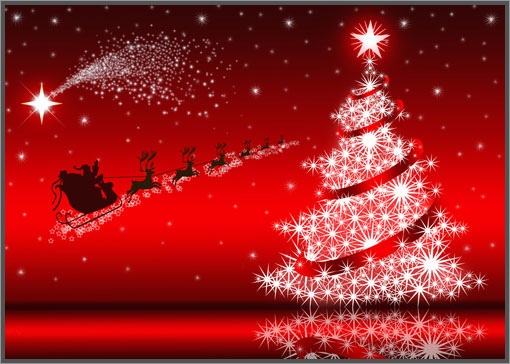 